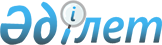 Қалалық мәслихаттың 2011 жылғы 8 желтоқсандағы N 54/410 "2012-2014 жылдарға арналған қалалық бюджет туралы" шешіміне өзгерістер енгізу туралы
					
			Мерзімі біткен
			
			
		
					Қарағанды облысы Балқаш қалалық мәслихатының 2012 жылғы 8 қазандағы N 9/75 шешімі. Қарағанды облысының Әділет департаментінде 2012 жылғы 16 қазанда N 1950 тіркелді. Мерзімі өткендіктен қолданыс тоқтатылды
      Қазақстан Республикасының 2008 жылғы 4 желтоқсандағы Бюджет кодексіне, Қазақстан Республикасының 2001 жылғы 23 қаңтардағы "Қазақстан Республикасындағы жергілікті мемлекеттік басқару және өзін-өзі басқару туралы" Заңына сәйкес қалалық мәслихат ШЕШТІ:
      1. Қалалық мәслихаттың 2011 жылғы 8 желтоқсандағы N 54/410 "2012-2014 жылдарға арналған қалалық бюджет туралы" (нормативтік құқықтық актілерді мемлекеттік тіркеу Тізілімінде N 8-4-262 болып тіркелген, 2012 жылғы 18 қаңтардағы N 6 "Балқаш өңірі", 2012 жылғы 18 қаңтардағы N 6 "Северное Прибалхашье" газеттерінде жарияланған), оған қалалық мәслихаттың 2012 жылғы 11 сәуірдегі N 3/33 "Қалалық мәслихаттың 2011 жылғы 8 желтоқсандағы N 54/410 "2012-2014 жылдарға арналған қалалық бюджет туралы" шешіміне өзгерістер мен толықтырулар енгізу туралы" шешімімен (нормативтік құқықтық актілерді мемлекеттік тіркеу Тізілімінде N 8-4-275 болып тіркелген, 2012 жылғы 25 сәуірдегі N 44 "Балқаш өңірі", 2012 жылғы 25 сәуірдегі N 44 "Северное Прибалхашье" газеттерінде жарияланған), қалалық мәслихаттың 2012 жылғы 12 маусымдағы N 5/41 "Қалалық мәслихаттың 2011 жылғы 8 желтоқсандағы N 54/410 "2012-2014 жылдарға арналған қалалық бюджет туралы" шешіміне өзгерістер мен толықтырулар енгізу туралы" шешімімен (нормативтік құқықтық актілерді мемлекеттік тіркеу Тізілімінде N 8-4-281 болып тіркелген, 2012 жылғы 29 маусымдағы N 70-71 "Балқаш өңірі", 2012 жылғы 29 маусымдағы N 70-71 "Северное Прибалхашье" газеттерінде жарияланған), қалалық мәслихаттың 2012 жылғы 18 шілдедегі N 6/47 "Қалалық мәслихаттың 2011 жылғы 8 желтоқсандағы N 54/410 "2012-2014 жылдарға арналған қалалық бюджет туралы" шешіміне өзгерістер енгізу туралы" шешімімен (нормативтік құқықтық актілерді мемлекеттік тіркеу Тізілімінде N 8-4-282 болып тіркелген, 2012 жылғы 27 шілдедегі N 80-81 "Балқаш өңірі", 2012 жылғы 27 шілдедегі N 80-81 "Северное Прибалхашье" газеттерінде жарияланған), қалалық мәслихаттың 2012 жылғы 15 тамыздағы N 8/68 "Қалалық мәслихаттың 2011 жылғы 8 желтоқсандағы N 54/410 "2012-2014 жылдарға арналған қалалық бюджет туралы" шешіміне өзгерістер мен толықтырулар енгізу туралы" шешімімен өзгерістер мен толықтырулар енгізілген (нормативтік құқықтық актілерді мемлекеттік тіркеу Тізілімінде N 8-4-287 болып тіркелген, 2012 жылғы 12 қыркүйектегі N 98 "Балқаш өңірі", 2012 жылғы 12 қыркүйектегі N 99 "Северное Прибалхашье" газеттерінде жарияланған), шешіміне келесі өзгерістер енгізілсін:
      1) 1 тармақта:
      1) тармақшада:
      "5 043 208" сандары "5 191 806" сандарымен ауыстырылсын;
      "2 512 131" сандары "2 594 420" сандарымен ауыстырылсын;
      "19 681" сандары "29 710" сандарымен ауыстырылсын;
      "46 993" сандары "103 273" сандарымен ауыстырылсын;
      2) тармақшада:
      "5 118 859" сандары "5 267 457" сандарымен ауыстырылсын;
      2) көрсетілген шешімге 1, 4, 5, 6 және 8 қосымшалары осы шешімге 1, 2, 3, 4 және 5 қосымшаларға сәйкес жаңа редакцияда мазмұндалсын.
      2. Осы шешім 2012 жылдың 1 қаңтарынан бастап қолданысқа енеді. 2012 жылға арналған қалалық бюджет 2012 жылда Қонырат кентінде жүзеге асырылатын бюджеттік бағдарламалар бойынша шығындар 2012 жылда Саяқ кентінде жүзеге асырылатын бюджеттік бағдарламалар бойынша шығындар 2012 жылда Гүлшат кентінде жүзеге асырылатын бюджеттік бағдарламалар бойынша шығындар 2012 жылға арналған қалалық бюджеттің дамудың бюджеттік бағдарламаларының тізбесі
					© 2012. Қазақстан Республикасы Әділет министрлігінің «Қазақстан Республикасының Заңнама және құқықтық ақпарат институты» ШЖҚ РМК
				
Сессия төрағасы
С. Тусупбеков
Қалалық мәслихаттың хатшысы
К. РахимберлинаҚалалық мәслихаттың
2012 жылғы 8 қазандағы
N 9/75 шешіміне
1 қосымша
Қалалық мәслихаттың
2011 жылғы 8 желтоқсандағы
N 54/410 шешіміне
1 қосымша
Санаты
Санаты
Санаты
Санаты
Сомасы, (мың теңге)
Сыныбы
Сыныбы
Сыныбы
Сомасы, (мың теңге)
Iшкi сыныбы
Iшкi сыныбы
Сомасы, (мың теңге)
Атауы
Сомасы, (мың теңге)
I. Кірістер
5191806
1
Салықтық түсімдер
2594420
01
Табыс салығы
947822
2
Жеке табыс салығы
947822
03
Әлеуметтiк салық
693749
1
Әлеуметтік салық
693749
04
Меншiкке салынатын салықтар
663044
1
Мүлiкке салынатын салықтар
528723
3
Жер салығы
22577
4
Көлiк құралдарына салынатын салық
111699
5
Бірыңғай жер салығы
45
05
Тауарларға, жұмыстарға және қызметтерге салынатын iшкi салықтар
267853
2
Акциздер
10041
3
Табиғи және басқа ресурстарды пайдаланғаны үшiн түсетiн түсiмдер
218565
4
Кәсiпкерлiк және кәсiби қызметтi жүргiзгенi үшiн алынатын алымдар
24977
5
Ойын бизнесіне салық
14270
08
Заңдық мәнді іс-әрекеттерді жасағаны және (немесе) оған уәкілеттігі бар мемлекеттік органдар немесе лауазымды адамдар құжаттар бергені үшін алатын міндетті төлемдер
21952
1
Мемлекеттік баж
21952
2
Салықтық емес түсiмдер
29710
01
Мемлекеттік меншіктен түсетін кірістер
10778
1
Мемлекеттік кәсіпорындардың таза кірісі бөлігінің түсімдері
119
5
Мемлекет меншігіндегі мүлікті жалға беруден түсетін кірістер
10659
02
Мемлекеттік бюджеттен қаржыландырылатын  мемлекеттік мекемелердің тауарларды (жұмыстарды, қызметтерді) өткізуінен түсетін түсімдер
77
1
Мемлекеттік бюджеттен қаржыландырылатын  мемлекеттік мекемелердің тауарларды (жұмыстарды, қызметтерді) өткізуінен түсетін түсімдер
77
04
Мемлекеттік бюджеттен қаржыландырылатын, сондай-ақ Қазақстан Республикасы Ұлттық Банкінің бюджетінен (шығыстар сметасынан) ұсталатын және қаржыландырылатын мемлекеттік мекемелер салатын айыппұлдар, өсімпұлдар, санкциялар, өндіріп алулар
29
1
Мұнай секторы ұйымдарынан түсетін түсімдерді қоспағанда, мемлекеттік бюджеттен қаржыландырылатын, сондай-ақ Қазақстан Республикасы Ұлттық Банкінің бюджетінен (шығыстар сметасынан) ұсталатын және қаржыландырылатын мемлекеттік мекемелер салатын айыппұлдар, өсімпұлдар, санкциялар, өндіріп алулар
29
06
Басқа да салықтық емес түсiмдер
18826
1
Басқа да салықтық емес түсiмдер
18826
3
Негізгі капиталды сатудан түсетін түсімдер
103273
03
Жердi және материалдық емес активтердi сату
103273
1
Жерді сату
31105
2
Материалдық емес активтерді сату
72168
4
Трансферттердің түсімдері
2464403
02
Мемлекеттiк басқарудың жоғары тұрған органдарынан түсетiн трансферттер
2464403
2
Облыстық бюджеттен түсетiн трансферттер
2464403
Функционалдық топ
Функционалдық топ
Функционалдық топ
Функционалдық топ
Функционалдық топ
Сомасы, (мың теңге)
Кіші функция
Кіші функция
Кіші функция
Кіші функция
Сомасы, (мың теңге)
Бюджеттік бағдарламалардың әкiмшiсi
Бюджеттік бағдарламалардың әкiмшiсi
Бюджеттік бағдарламалардың әкiмшiсi
Сомасы, (мың теңге)
Бағдарлама
Бағдарлама
Сомасы, (мың теңге)
Атауы
Сомасы, (мың теңге)
II. Шығындар
5267457
01
Жалпы сипаттағы мемлекеттiк қызметтер 
230725
1
Мемлекеттiк басқарудың жалпы функцияларын орындайтын өкiлдiк, атқарушы және басқа органдар
189864
112
Аудан (облыстық маңызы бар қала) мәслихатының аппараты
22415
001
Аудан (облыстық маңызы бар қала) мәслихатының қызметiн қамтамасыз ету жөнiндегi қызметтер
18715
003
Мемлекеттiк органның күрделi шығыстары
3700
122
Аудан (облыстық маңызы бар қала) әкімінің аппараты
84744
001
Аудан (облыстық маңызы бар қала) әкiмiнiң қызметiн қамтамасыз ету жөнiндегi қызметтер
82497
003
Мемлекеттiк органның күрделi шығыстары
2247
123
Қаладағы аудан, аудандық маңызы бар қала, кент, ауыл (село), ауылдық (селолық) округ әкімінің аппараты
82705
001
Қаладағы аудан, аудандық маңызы бар қаланың, кент, ауыл (село), ауылдық (селолық) округ әкiмiнiң қызметiн қамтамасыз ету жөнiндегi қызметтер
82335
022
Мемлекеттiк органның күрделi шығыстары
370
2
Қаржылық қызмет
29719
452
Ауданның (облыстық маңызы бар қаланың) қаржы бөлімі
29719
001
Ауданның (облыстық маңызы бар қаланың) бюджеттiң орындау және ауданның (облыстық маңызы бар қаланың) коммуналдық меншiгiн басқару саласындағы мемлекеттiк саясатты iске асыру жөнiндегi қызметтер
14937
003
Салық салу мақсатында мүлiктi бағалауды жүргiзу
1763
011
Коммуналдық меншiкке түскен мүлiктi есепке алу, сақтау, бағалау және сату
12665
018
Мемлекеттiк органның күрделi шығыстары
354
5
Жоспарлау және статистикалық қызмет
11142
453
Ауданның (облыстық маңызы бар қаланың) экономика және бюджеттік жоспарлау бөлімі
11142
001
Экономикалық саясатты, мемлекеттiк жоспарлау жүйесiн қалыптастыру мен дамыту және ауданды (облыстық маңызы бар қаланы) басқару саласындағы мемлекеттiк саясатты iске асыру жөнiндегi қызметтер
11142
02
Қорғаныс
7473
1
Әскери мұқтаждықтар
7473
122
Аудан (облыстық маңызы бар қала) әкімінің аппараты
7473
005
Жалпыға бiрдей әскери мiндеттi атқару шеңберiндегi iс-шаралар
7473
03
Қоғамдық тәртіп, қауіпсіздік, құқықтық, сот, қылмыстық-атқару қызметі
20897
1
Құқық қорғау қызметi
20897
458
Ауданның (облыстық маңызы бар қаланың) тұрғын үй-коммуналдық шаруашылығы, жолаушылар көлігі және автомобиль жолдары бөлімі
20897
021
Елдi мекендерде жол қозғалысы қауiпсiздiгiн қамтамасыз ету
20897
04
Бiлiм беру
2497729
1
Мектепке дейiнгi тәрбиелеу және оқыту
194736
471
Ауданның (облыстық маңызы бар қаланың) білім, дене шынықтыру және спорт бөлімі
194736
003
Мектепке дейiнгi тәрбиелеу мен оқытуды қамтамасыз ету
86407
025
Республикалық бюджеттен берілетін нысаналы трансферттер есебінен жалпы үлгідегі, арнайы (түзету), дарынды балалар үшін мамандандырылған, жетім балалар мен ата-аналарының қамқорынсыз қалған балалар үшін балабақшалар, шағын орталықтар, мектеп интернаттары, кәмелеттік жасқа толмағандарды бейімдеу орталықтары тәрбиешілеріне біліктілік санаты үшін қосымша ақының мөлшерін ұлғайту
905
040
Мектепке дейінгі білім беру ұйымдарында мемлекеттік білім беру тапсырысын іске асыруға
107424
2
Бастауыш, негізгі орта және жалпы орта білім беру
2213668
471
Ауданның (облыстық маңызы бар қаланың) білім, дене шынықтыру және спорт бөлімі
2213668
004
Жалпы бiлiм беру
2080604
005
Балалар мен жеткiншектерге қосымша бiлiм беру
90925
063
Республикалық бюджеттен берiлетiн трансферттер есебiнен "Назарбаев Зияткерлiк мектептерi" ДБҰ-ның оқу бағдарламалары бойынша бiлiктiлiктi арттырудан өткен мұғалiмдерге еңбекақыны арттыру
1104
064
Бастауыш, негізгі орта, жалпыға бірдей орта білім беру ұйымдарының (дарынды балаларға арналған мамандандырылған (жалпы үлгідегі, арнайы (түзету); жетім балаларға және ата-анасының қамқорлығынсыз қалған балаларға арналған ұйымдар): мектептердің, мектеп - интернаттарының мұғалімдеріне біліктілік санаты үшін қосымша ақы мөлшерін республикалық бюджеттен берілетін трансферттер есебінен ұлғайту
41035
9
Бiлiм беру саласындағы өзге де қызметтер
89325
471
Ауданның (облыстық маңызы бар қаланың) білім, дене шынықтыру және спорт бөлімі
79325
009
Ауданның (облыстық маңызы бар қаланың) мемлекеттiк бiлiм беру мекемелерi үшiн оқулықтар мен оқу-әдiстемелiк кешендердi сатып алу және жеткiзу
35293
010
Аудандық (қалалық) ауқымдағы мектеп олимпиадаларын және мектептен тыс iс-шараларды өткiзу
4000
020
Республикалық бюджеттен берiлетiн трансферттер есебiнен жетiм баланы (жетiм балаларды) және ата-аналарының қамқорынсыз қалған баланы (балаларды) күтiп-ұстауға асыраушыларына ай сайынғы ақшалай қаражат төлемдерi
40032
472
Ауданның (облыстық маңызы бар қаланың) құрылыс, сәулет және қала құрылысы бөлімі
10000
037
Бiлiм беру объектiлерiн салу және реконструкциялау
10000
05
Денсаулық сақтау
2070
2
Халықтың денсаулығын қорғау
2070
471
Ауданның (облыстық маңызы бар қаланың) білім, дене шынықтыру және спорт бөлімі
2070
024
Республикалық бюджеттен берiлетiн трансферттер есебiнен және Қазақстан Республикасы Денсаулық сақтау саласын дамытудың 2011-2015 жылдарға арналған "Саламатты Қазақстан" мемлекеттiк бағдарламасы шеңберiнде iс-шаралар өткiзу
2070
06
Әлеуметтiк көмек және әлеуметтiк қамтамасыз ету
244783
2
Әлеуметтiк көмек
209768
123
Қаладағы аудан, аудандық маңызы бар қала, кент, ауыл (село), ауылдық (селолық) округ әкімінің аппараты
3226
003
Мұқтаж азаматтарға үйiнде әлеуметтiк көмек көрсету
3226
451
Ауданның (облыстық маңызы бар қаланың) жұмыспен қамту және әлеуметтік бағдарламалар бөлімі
197514
002
Еңбекпен қамту бағдарламасы
70262
003
Қайтыс болған Совет Одағының батырларын, "Халық қаһармандарын", Социалистiк Еңбек ерлерiн, Даңқ Орденiнiң үш дәрежесiмен және "Отан" орденiмен марапатталған соғыс ардагерлерi мен мүгедектерiн жерлеу рәсiмдерi бойынша қызмет көрсету
0
005
Мемлекеттiк атаулы әлеуметтiк көмек 
1168
006
Тұрғын үй көмегiн көрсету
3020
007
Жергiлiктi өкiлеттi органдардың шешiмi бойынша мұқтаж азаматтардың жекелеген топтарына әлеуметтiк көмек
57476
010
Үйден тәрбиеленiп оқытылатын мүгедек балаларды материалдық қамтамасыз ету
1296
014
Мұқтаж азаматтарға үйде әлеуметтiк көмек көрсету
34321
016
18 жасқа дейiнгi балаларға мемлекеттiк жәрдемақылар
3410
017
Мүгедектердi оңалту жеке бағдарламасына сәйкес, мұқтаж мүгедектердi мiндеттi гигиеналық құралдармен және ымдау тiлi мамандарының қызмет көрсетуiн, жеке көмекшiлермен қамтамасыз ету
14459
023
Жұмыспен қамту орталықтарының қызметiн қамтамасыз ету
12102
471
Ауданның (облыстық маңызы бар қаланың) білім, дене шынықтыру және спорт бөлімі
9028
012
Жергiлiктi өкiлдiк органдардың шешiмi бойынша бiлiм беру ұйымдарының күндiзгi оқу нысанында бiлiм алушылар мен тәрбиеленушiлердi қоғамдық көлiкте (таксиден басқа) жеңiлдiкпен жол жүру түрiнде әлеуметтiк қолдау
9028
9
Әлеуметтiк көмек және әлеуметтiк қамтамасыз ету салаларындағы өзге де қызметтер
35015
451
Ауданның (облыстық маңызы бар қаланың) жұмыспен қамту және әлеуметтік бағдарламалар бөлімі
35015
001
Жергiлiктi деңгейде жұмыспен қамтуды қамтамасыз ету және халық үшiн әлеуметтiк бағдарламаларды iске асыру саласындағы мемлекеттiк саясатты iске асыру жөнiндегi қызметтер
31912
011
Жәрдемақыларды және басқа да әлеуметтiк төлемдердi есептеу, төлеу мен жеткiзу бойынша қызметтерге ақы төлеу
788
021
Мемлекеттiк органның күрделi шығыстары
2315
07
Тұрғын үй-коммуналдық шаруашылық
1317453
1
Тұрғын үй шаруашылығы
434662
458
Ауданның (облыстық маңызы бар қаланың) тұрғын үй-коммуналдық шаруашылығы, жолаушылар көлігі және автомобиль жолдары бөлімі
77161
004
Азаматтардың жекелеген санаттарын тұрғын үймен қамтамасыз ету
77161
472
Ауданның (облыстық маңызы бар қаланың) құрылыс, сәулет және қала құрылысы бөлімі
352811
003
Мемлекеттiк коммуналдық тұрғын үй қорының тұрғын үйiн жобалау, салу және (немесе) сатып алу
161422
004
Инженерлiк коммуникациялық инфрақұрылымды жобалау, дамыту, жайластыру және (немесе) сатып алу
28000
072
Жұмыспен қамту 2020 бағдарламасы шеңберінде тұрғын жай салу және (немесе) сатып алу және инженерлік коммуникациялық инфрақұрылымдарды дамыту (немесе) сатып алу
161389
074
Жұмыспен қамту 2020 бағдарламасының екінші бағыты шеңберінде жетіспейтін инженерлік-коммуникациялық инфрақұрылымды дамытуға және жайластыруға
2000
479
Тұрғын үй инспекциясы бөлiмi
4690
001
Жергiлiктi деңгейде тұрғын үй қоры саласындағы мемлекеттiк саясатты iске асыру жөнiндегi қызметтер
4270
005
Мемлекеттік органның күрделі шығыстары
420
2
Коммуналдық шаруашылық
596036
123
Қаладағы аудан, аудандық маңызы бар қала, кент, ауыл (село), ауылдық (селолық) округ әкімінің аппараты
5000
014
Елдi мекендердi сумен жабдықтауды ұйымдастыру
5000
458
Ауданның (облыстық маңызы бар қаланың) тұрғын үй-коммуналдық шаруашылығы, жолаушылар көлігі және автомобиль жолдары бөлімі
591036
012
Сумен жабдықтау және су бұру жүйесiнiң жұмыс iстеуi
335837
029
Сумен жабдықтау жүйесiн дамыту
255199
3
Елді-мекендерді абаттандыру
286755
123
Қаладағы аудан, аудандық маңызы бар қала, кент, ауыл (село), ауылдық (селолық) округ әкімінің аппараты
16807
008
Елдi мекендердiң көшелерiн жарықтандыру
3493
009
Елдi мекендердiң санитариясын қамтамасыз ету
5449
011
Елдi мекендердi абаттандыру мен көгалдандыру
7865
458
Ауданның (облыстық маңызы бар қаланың) тұрғын үй-коммуналдық шаруашылығы, жолаушылар көлігі және автомобиль жолдары бөлімі
269948
015
Елдi мекендердiң көшелерiн жарықтандыру
26783
016
Елдi мекендердiң санитариясын қамтамасыз ету
1938
017
Жерлеу орындарын күтiп-ұстау және туысы жоқтарды жерлеу
2821
018
Елдi мекендердi абаттандыру және көгалдандыру
238406
08
Мәдениет, спорт, туризм және ақпараттық кеңістiк
225453
1
Мәдениет саласындағы қызмет
46910
123
Қаладағы аудан, аудандық маңызы бар қала, кент, ауыл (село), ауылдық (селолық) округ әкімінің аппараты
3548
006
Жергiлiктi деңгейде мәдени-демалыс жұмыстарын қолдау
3548
455
Ауданның (облыстық маңызы бар қаланың) мәдениет және тілдерді дамыту бөлімі
43362
003
Мәдени-демалыс жұмысын қолдау
43362
2
Спорт
55114
471
Ауданның (облыстық маңызы бар қаланың) білім, дене шынықтыру және спорт бөлімі
46256
013
Ұлттық және бұқаралық спорт түрлерiн дамыту
25385
014
Аудандық (облыстық маңызы бар қалалық) деңгейде спорттық жарыстар өткiзу
5577
015
Әртүрлi спорт түрлерi бойынша ауданның (облыстық маңызы бар қаланың) құрама командаларының мүшелерiн дайындау және олардың облыстық спорт жарыстарына қатысуы
15294
472
Ауданның (облыстық маңызы бар қаланың) құрылыс, сәулет және қала құрылысы бөлімі
8858
008
Спорт және туризм объектiлерiн дамыту
8858
3
Ақпараттық кеңiстiк
87434
455
Ауданның (облыстық маңызы бар қаланың) мәдениет және тілдерді дамыту бөлімі
66159
006
Аудандық (қалалық) кiтапханалардың жұмыс iстеуi
51659
007
Мемлекеттiк тiлдi және Қазақстан халықтарының басқа да тiлдерiн дамыту
14500
456
Ауданның (облыстық маңызы бар қаланың) ішкі саясат бөлімі
21275
002
Газеттер мен журналдар арқылы мемлекеттiк ақпараттық саясат жүргiзу жөнiндегi қызметтер
13000
005
Телерадио хабарларын тарату арқылы мемлекеттiк ақпараттық саясатты жүргiзу жөнiндегi қызметтер
8275
9
Мәдениет, спорт, туризм және ақпараттық кеңiстiктi ұйымдастыру жөнiндегi өзге де қызметтер
35995
455
Ауданның (облыстық маңызы бар қаланың) мәдениет және тілдерді дамыту бөлімі
10028
001
Жергiлiктi деңгейде тiлдердi және мәдениеттi дамыту саласындағы мемлекеттiк саясатты iске асыру жөнiндегi қызметтер
10028
456
Ауданның (облыстық маңызы бар қаланың) ішкі саясат бөлімі
25967
001
Жергiлiктi деңгейде ақпарат, мемлекеттiлiктi нығайту және азаматтардың әлеуметтiк сенiмдiлiгiн қалыптастыру саласында мемлекеттiк саясатты iске асыру жөнiндегi қызметтер
9535
003
Жастар саясаты саласындағы өңiрлiк бағдарламаларды iске асыру
16378
006
Мемлекеттік органдардың күрделі шығыстары
54
10
Ауыл, су, орман, балық шаруашылығы, ерекше қорғалатын табиғи аумақтар, қоршаған ортаны және жануарлар дүниесін қорғау, жер қатынастары
36813
1
Ауыл шаруашылығы
17785
474
Ауданның (облыстық маңызы бар қаланың) ауыл шаруашылығы және ветеринария бөлімі
17785
001
Жергiлiктi деңгейде ауыл шаруашылығы және ветеринария саласындағы мемлекеттiк саясатты iске асыру жөнiндегi қызметтер
14082
005
Мал көмiндiлерiнiң (биотермиялық шұңқырлардың) жұмыс iстеуiн қамтамасыз ету
1403
007
Қаңғыбас иттер мен мысықтарды аулауды және жоюды ұйымдастыру
2300
6
Жер қатынастары
16939
463
Ауданның (облыстық маңызы бар қаланың) жер қатынастары бөлімі
16939
001
Аудан (облыстық маңызы бар қала) аумағында жер қатынастарын реттеу саласындағы мемлекеттiк саясатты iске асыру жөнiндегi қызметтер
14401
003
Елдi мекендердi жер-шаруашылық орналастыру
2538
9
Ауыл, су, орман, балық шаруашылығы және қоршаған ортаны қорғау мен жер қатынастары саласындағы өзге де қызметтер
2089
474
Ауданның (облыстық маңызы бар қаланың) ауыл шаруашылығы және ветеринария бөлімі
2089
013
Эпизоотияға қарсы iс-шаралар жүргiзу
2089
11
Өнеркәсіп, сәулет, қала құрылысы және құрылыс қызметі
12752
2
Сәулет, қала құрылысы және құрылыс қызметі
12752
472
Ауданның (облыстық маңызы бар қаланың) құрылыс, сәулет және қала құрылысы бөлімі
12752
001
Жергiлiктi деңгейде құрылыс, сәулет және қала құрылысы саласындағы мемлекеттiк саясатты iске асыру жөнiндегi қызметтер
12752
12
Көлiк және коммуникация
158521
1
Автомобиль көлiгi
154911
458
Ауданның (облыстық маңызы бар қаланың) тұрғын үй-коммуналдық шаруашылығы, жолаушылар көлігі және автомобиль жолдары бөлімі
154911
022
Көлiк инфрақұрылымын дамыту
42413
023
Автомобиль жолдарының жұмыс iстеуiн қамтамасыз ету
112498
9
Көлiк және коммуникациялар саласындағы өзге де қызметтер
3610
458
Ауданның (облыстық маңызы бар қаланың) тұрғын үй-коммуналдық шаруашылығы, жолаушылар көлігі және автомобиль жолдары бөлімі
3610
037
Әлеуметтiк маңызы бар қалалық (ауылдық), қала маңындағы және ауданiшiлiк қатынастар бойынша жолаушылар тасымалдарын субсидиялау
3610
13
Өзгелер
510860
3
Кәсiпкерлiк қызметтi қолдау және бәсекелестікті қорғау
9653
469
Ауданның (облыстық маңызы бар қаланың) кәсіпкерлік бөлімі
9653
001
Жергiлiктi деңгейде кәсiпкерлiк пен өнеркәсiптi дамыту саласындағы мемлекеттiк саясатты iске асыру жөнiндегi қызметтер
8653
003
Кәсiпкерлiк қызметтi қолдау
1000
9
Өзгелер
501207
452
Ауданның (облыстық маңызы бар қаланың) қаржы бөлімі
17029
012
Ауданның (облыстық маңызы бар қаланың) жергiлiктi атқарушы органының резервi
17029
458
Ауданның (облыстық маңызы бар қаланың) тұрғын үй-коммуналдық шаруашылығы, жолаушылар көлігі және автомобиль жолдары бөлімі
324169
001
Жергiлiктi деңгейде тұрғын үй-коммуналдық шаруашылығы, жолаушылар көлiгi және автомобиль жолдары саласындағы мемлекеттiк саясатты iске асыру жөнiндегi қызметтер
20904
013
Мемлекеттік органдардың күрделі шығыстары
315
044
Моноқалаларды абаттандыру мәселелерін шешуге іс-шаралар өткізу
302950
471
Ауданның (облыстық маңызы бар қаланың) білім, дене шынықтыру және спорт бөлімі
160009
001
Бiлiм, дене шынықтыру және спорт бөлiмi қызметiн қамтамасыз ету
22077
018
Мемлекеттiк органның күрделi шығыстары
652
067
Ведомстволық бағыныстағы мемлекеттік мекемелерінің және ұйымдарының күрделі шығыстары
137280
15
Трансферттер
1928
1
Трансферттер
1928
452
Ауданның (облыстық маңызы бар қаланың) қаржы бөлімі
1928
006
Пайдаланылмаған (толық пайдаланылмаған) нысаналы трансферттердi қайтару
1928
III. Таза бюджеттік кредиттеу
92486
Бюджеттiк кредиттер
92486
13
Өзгелер
92486
9
Өзгелер
92486
458
Ауданның (облыстық маңызы бар қаланың) тұрғын үй-коммуналдық шаруашылығы, жолаушылар көлігі және автомобиль жолдары бөлімі
92486
039
Кондоминиум объектiлерiнiң жалпы мүлкiн жөндеу жүргiзуге арналған бюджеттiк кредиттер
92486
Бюджеттiк кредиттердi өтеу
0
IV. Қаржы активтерімен операциялар бойынша сальдо
-16142
Қаржы активтерін сатып алу
0
Мемлекеттің қаржы активтерін сатудан түсетін түсімдер 
16142
V. Бюджет тапшылығы (профициті)
-151995
VI. Бюджет тапшылығын (профицитін пайдалану) қаржыландыру
151995
Қарыздар түсімі
92486
Қарыздарды өтеу
0
Санаты
Санаты
Санаты
Санаты
Сомасы, (мың теңге)
Сыныбы
Сыныбы
Сыныбы
Сомасы, (мың теңге)
Iшкi сыныбы
Iшкi сыныбы
Сомасы, (мың теңге)
Атауы
Сомасы, (мың теңге)
8
Бюджет қаражаттарының пайдаланылатын қалдықтары
59509
01
Бюджет қаражаты қалдықтары
59509
1
Бюджет қаражатының бос қалдықтары
59509Қалалық мәслихаттың
2012 жылғы 8 қазандағы
N 9/75 шешіміне
2 қосымша
Қалалық мәслихаттың
2011 жылғы 8 желтоқсандағы
N 54/410 шешіміне
4 қосымша
Функционалдық топ
Функционалдық топ
Функционалдық топ
Функционалдық топ
Функционалдық топ
Сомасы, (мың теңге)
Кіші функция
Кіші функция
Кіші функция
Кіші функция
Сомасы, (мың теңге)
Бюджеттік бағдарламалардың әкiмшiсi
Бюджеттік бағдарламалардың әкiмшiсi
Бюджеттік бағдарламалардың әкiмшiсi
Сомасы, (мың теңге)
Бағдарлама
Бағдарлама
Сомасы, (мың теңге)
Барлығы
74944
01
Жалпы сипаттағы мемлекеттiк қызметтер
56711
1
Мемлекеттiк басқарудың жалпы функцияларын орындайтын өкiлдi, атқарушы және басқа органдар
56711
123
Қаладағы аудан, аудандық маңызы бар қала, кент, ауыл (село), ауылдық (селолық) округ әкімінің аппараты
56711
001
Қаладағы аудан, аудандық маңызы бар қаланың, кент, ауыл (село), ауылдық (селолық) округ әкiмiнiң қызметiн қамтамасыз ету жөнiндегi қызметтер
56626
022
Мемлекеттiк органның күрделi шығыстары
85
06
Әлеуметтiк көмек және әлеуметтiк қамтамасыз ету
1556
2
Әлеуметтiк көмек
1556
123
Қаладағы аудан, аудандық маңызы бар қала, кент, ауыл (село), ауылдық (селолық) округ әкімінің аппараты
1556
003
Мұқтаж азаматтарға үйiнде әлеуметтiк көмек көрсету
1556
07
Тұрғын үй-коммуналдық шаруашылық
16677
2
Коммуналдық шаруашылық
5000
123
Қаладағы аудан, аудандық маңызы бар қала, кент, ауыл (село), ауылдық (селолық) округ әкімінің аппараты
5000
014
Елдi мекендердi сумен жабдықтауды ұйымдастыру
5000
3
Елді-мекендерді абаттандыру
11677
123
Қаладағы аудан, аудандық маңызы бар қала, кент, ауыл (село), ауылдық (селолық) округ әкімінің аппараты
11677
008
Елдi мекендердiң көшелерiн жарықтандыру
1177
009
Елдi мекендердiң санитариясын қамтамасыз ету
5000
011
Елдi мекендердi абаттандыру мен көгалдандыру
5500Қалалық мәслихаттың
2012 жылғы 8 қазандағы
N 9/75 шешіміне
3 қосымша
Қалалық мәслихаттың
2011 жылғы 8 желтоқсандағы
N 54/410 шешіміне
5 қосымша
Функционалдық топ
Функционалдық топ
Функционалдық топ
Функционалдық топ
Функционалдық топ
Сомасы, (мың теңге)
Кіші функция
Кіші функция
Кіші функция
Кіші функция
Сомасы, (мың теңге)
Бюджеттік бағдарламалардың әкiмшiсi
Бюджеттік бағдарламалардың әкiмшiсi
Бюджеттік бағдарламалардың әкiмшiсi
Сомасы, (мың теңге)
Бағдарлама
Бағдарлама
Сомасы, (мың теңге)
Атауы
Сомасы, (мың теңге)
Барлығы
16132
01
Жалпы сипаттағы мемлекеттiк қызметтер 
14329
1
Мемлекеттiк басқарудың жалпы функцияларын орындайтын өкiлдiк, атқарушы және басқа органдар
14329
123
Қаладағы аудан, аудандық маңызы бар қала, кент, ауыл  (село), ауылдық (селолық) округ әкімінің аппараты
14329
001
Қаладағы аудан, аудандық маңызы бар қаланың, кент, ауыл (село), ауылдық (селолық) округ әкiмiнiң қызметiн қамтамасыз ету жөнiндегi қызметтер
14129
022
Мемлекеттiк органның күрделi шығыстары
200
06
Әлеуметтiк көмек және әлеуметтiк қамтамасыз ету
773
2
Әлеуметтiк көмек
773
123
Қаладағы аудан, аудандық маңызы бар қала, кент, ауыл (село), ауылдық (селолық) округ әкімінің аппараты
773
003
Мұқтаж азаматтарға үйiнде әлеуметтiк көмек көрсету
773
07
Тұрғын үй-коммуналдық шаруашылық
1030
3
Елді-мекендерді абаттандыру
1030
123
Қаладағы аудан, аудандық маңызы бар қала, кент, ауыл  (село), ауылдық (селолық) округ әкімінің аппараты
1030
008
Елдi мекендердiң көшелерiн жарықтандыру
660
009
Елді мекендердің санитариясын қамтамасыз ету
0
011
Елдi мекендердi абаттандыру мен көгалдандыру
370Қалалық мәслихаттың
2012 жылғы 8 қазандағы
N 9/75 шешіміне
4 қосымша
Қалалық мәслихаттың
2011 жылғы 8 желтоқсандағы
N 54/410 шешіміне
6 қосымша
Функционалдық топ
Функционалдық топ
Функционалдық топ
Функционалдық топ
Функционалдық топ
Сомасы, (мың теңге)
Кіші функция
Кіші функция
Кіші функция
Кіші функция
Сомасы, (мың теңге)
Бюджеттік бағдарламалардың әкiмшiсi
Бюджеттік бағдарламалардың әкiмшiсi
Бюджеттік бағдарламалардың әкiмшiсi
Сомасы, (мың теңге)
Бағдарлама
Бағдарлама
Сомасы, (мың теңге)
Атауы
Сомасы, (мың теңге)
Барлығы
20210
01
Жалпы сипаттағы мемлекеттiк қызметтер 
11665
1
Мемлекеттiк басқарудың жалпы функцияларын орындайтын өкiлдiк, атқарушы және басқа органдар
11665
123
Қаладағы аудан, аудандық маңызы бар қала, кент, ауыл (село), ауылдық (селолық) округ әкімінің аппараты
11665
001
Қаладағы аудан, аудандық маңызы бар қаланың, кент, ауыл (село), ауылдық (селолық) округ әкiмiнiң қызметiн қамтамасыз ету жөнiндегi қызметтер
11580
022
Мемлекеттiк органның күрделi шығыстары
85
06
Әлеуметтiк көмек және әлеуметтiк қамтамасыз ету
897
2
Әлеуметтiк көмек
897
123
Қаладағы аудан, аудандық маңызы бар қала, кент, ауыл (село), ауылдық (селолық) округ әкімінің аппараты
897
003
Мұқтаж азаматтарға үйiнде әлеуметтiк көмек көрсету
897
07
Тұрғын үй-коммуналдық шаруашылық
4100
3
Елді-мекендерді абаттандыру
4100
123
Қаладағы аудан, аудандық маңызы бар қала, кент, ауыл (село), ауылдық (селолық) округ әкімінің аппараты
4100
008
Елдi мекендердiң көшелерiн жарықтандыру
1656
009
Елдi мекендердiң санитариясын қамтамасыз ету
449
011
Елдi мекендердi абаттандыру мен көгалдандыру
1995
08
Мәдениет, спорт, туризм және ақпараттық кеңістiк
3548
1
Мәдениет саласындағы қызмет
3548
123
Қаладағы аудан, аудандық маңызы бар қала, кент, ауыл  (село), ауылдық (селолық) округ әкімінің аппараты
3548
006
Жергiлiктi деңгейде мәдени-демалыс жұмыстарын қолдау
3548Қалалық мәслихаттың
2012 жылғы 8 қазандағы
N 9/75 шешіміне
5 қосымша
Қалалық мәслихаттың
2011 жылғы 8 желтоқсандағы
N 54/410 шешіміне
8 қосымша
Функционалдық топ
Функционалдық топ
Функционалдық топ
Функционалдық топ
Функционалдық топ
Кіші функция
Кіші функция
Кіші функция
Кіші функция
Бюджеттік бағдарламалардың әкiмшiсi
Бюджеттік бағдарламалардың әкiмшiсi
Бюджеттік бағдарламалардың әкiмшiсi
Бағдарлама
Бағдарлама
Атауы
04
Бiлiм беру
9
Бiлiм беру саласындағы өзге де қызметтер
472
Ауданның (облыстық маңызы бар қаланың) құрылыс, сәулет және қала құрылысы бөлімі
037
Бiлiм беру объектiлерiн салу және реконструкциялау
07
Тұрғын үй-коммуналдық шаруашылық
1
Тұрғын үй шаруашылығы
472
Ауданның (облыстық маңызы бар қаланың) құрылыс, сәулет және қала құрылысы бөлімі
003
Мемлекеттiк коммуналдық тұрғын үй қорының тұрғын үйiн жобалау, салу және (немесе) сатып алу
004
Инженерлiк коммуникациялық инфрақұрылымды жобалау, дамыту, жайластыру және (немесе) сатып алу
072
Жұмыспен қамту 2020 бағдарламасы шеңберінде қызметтік тұрғын жай салу және (немесе) сатып алу және инженерлік коммуникациялық инфрақұрылымдарды дамыту (немесе) сатып алу
074
Жұмыспен қамту 2020 бағдарламасының екінші бағыты шеңберінде жетіспейтін инженерлік-коммуникациялық инфрақұрылымды дамытуға және жайластыруға
2
Коммуналдық шаруашылық
458
Ауданның (облыстық маңызы бар қаланың) тұрғын үй-коммуналдық шаруашылығы, жолаушылар көлігі және автомобиль жолдары бөлімі
029
Сумен жабдықтау жүйесiн дамыту
08
Мәдениет, спорт, туризм және ақпараттық кеңістiк
2
Спорт
472
Ауданның (облыстық маңызы бар қаланың) құрылыс, сәулет және қала құрылысы бөлімі
008
Спорт және туризм объектiлерiн дамыту
12
Көлiк және коммуникация
1
Автомобиль көлiгi
458
Ауданның (облыстық маңызы бар қаланың) тұрғын үй-коммуналдық шаруашылығы, жолаушылар көлігі және автомобиль жолдары бөлімі
022
Көлiк инфрақұрылымын дамыту